Selon le video https://www.ionrope.com/etherne portofolio/ quel-cordage-choisir-pour-faire-une-epissuretrois tupes de cordaje1 Non epissables:La unique solution oeil cossue et appres une ligature 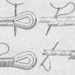 Ou bien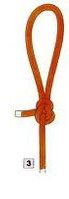 2 Demi epissableLa gaine de sur plus ( du point A au bout il faut le laisser au exterior)  et remetre l'âme pour le point A et le faire sortir  plus avante que le point B et àpres  coudre la gaine exteriormente et faire una ligature pour le embellissement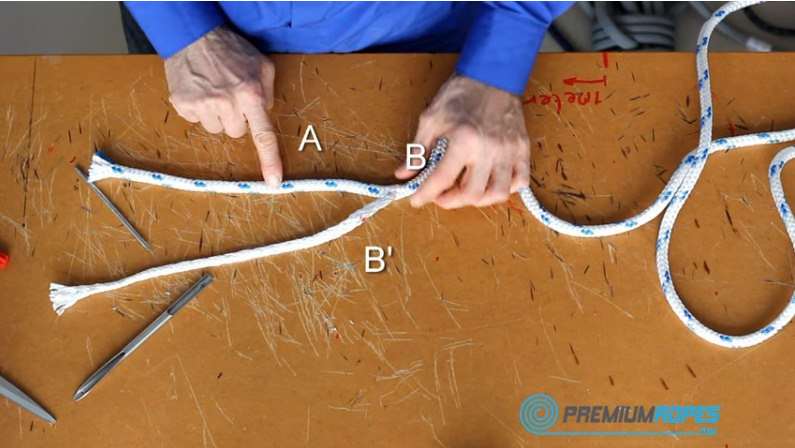 3 EpissablePour moi  faire lépiisage a la “alemánd”http://www.segel-filme.de/praxis/knoten-und-spleissen/augspleiss-kauschspleiss-in-doppelt-geflochtenem-tauwerk/